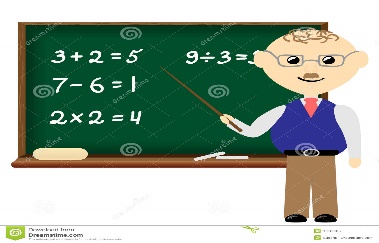 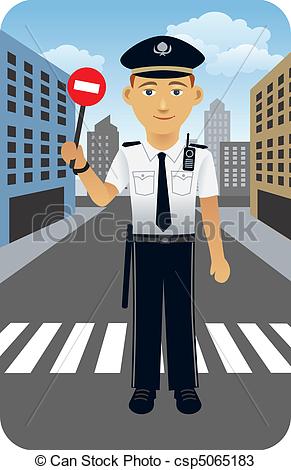 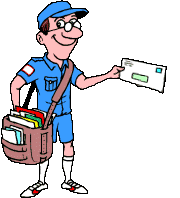 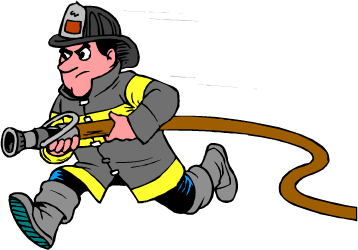 هذا ....................هذا ....................هذا ....................هذا......................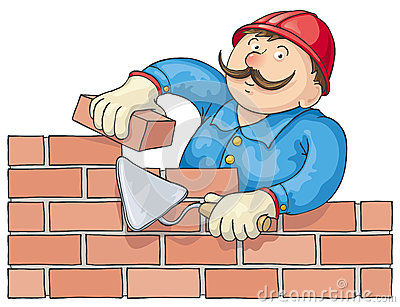 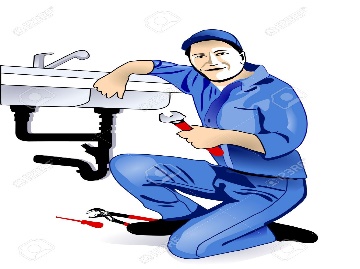 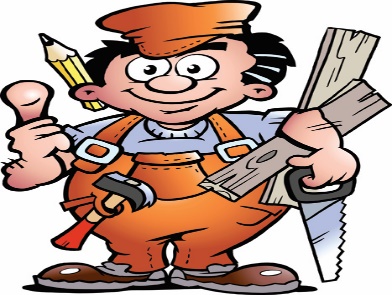 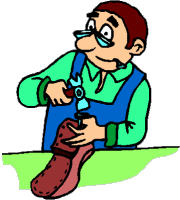 هذا......................هذا.....................  هذا......................هذا......................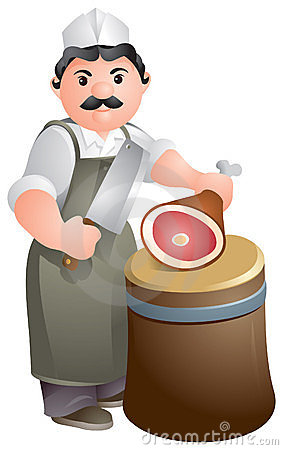 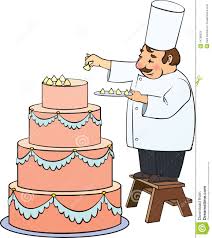 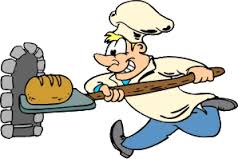 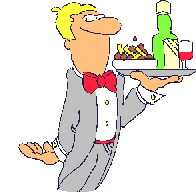 هذا......................هذا.....................هذا......................هذا.....................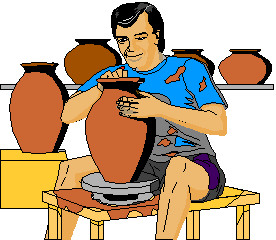 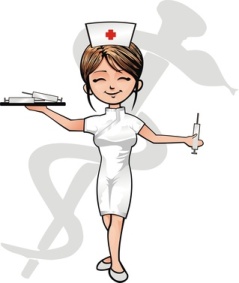 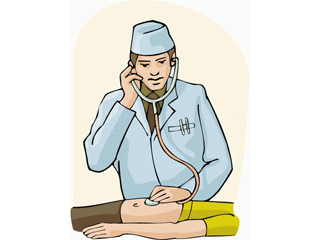 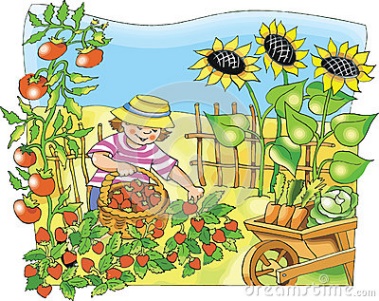 هذا......................هذه.....................هذا.....................هذا......................